О внесении изменений в постановление администрации Убеевского  сельского поселения от 06.10.2017 г. № 68В соответствии с Федеральным законом от 27.12.2019 № 472-ФЗ " О внесении изменений в Градостроительный кодекс РФ и отдельные законодательные акты РФ», Уставом Убеевского  сельского поселения, администрация Убеевского  сельского поселения Красноармейского района Чувашской Республики  п о с т а н о в л я е т: 1. 	Внести в Административный регламент администрации Убеевского  сельского поселения  по предоставлению муниципальной  услуги «Об утверждении административного регламента администрации Убеевского  сельского поселения Красноармейского района Чувашской Республики по предоставлению муниципальной услуги «Выдача разрешения на строительство, реконструкцию капитального строительства и индивидуальное строительство» (далее Регламент), утвержденный постановлением администрации Убеевского  сельского поселения от 06.10.2017 г. № 68 следующие изменения:1.1. пункт 2.4.1. изложить в следующей редакции:«Разрешение на строительство или уведомление об отказе в выдаче разрешения на строительство выдается в течение пяти рабочих дней со дня получения заявления о выдаче разрешения на строительство, оформленного в соответствии с приложением № 2 к Административному регламенту.»;1.2. пункт 2.4.3. изложить в следующей редакции:«Решение о внесение изменений в разрешение на строительство или отказ во внесении изменений в разрешение на строительство принимается в срок не более чем пять рабочих дней со дня получения письменного уведомления заявителя о переходе прав на земельные участки, об образовании земельного участка.»;1.3. пункт 2.4.4. изложить в следующей редакции:«Указанные документы выдаются (направляются) заявителю в течение пяти рабочих дней со дня поступления заявления. Если последний день приходится на нерабочий праздничный или выходной день, то результат выдается (направляется) заявителю в первый рабочий день, следующий за нерабочим праздничным или выходным днём.»;1.4. абз. 2 пункта 3.1.2.  изложить в следующей редакции:«Документы (их копии или сведения, содержащиеся в них), предусмотренные пунктом 2.7.1, 2.7.2 запрашиваются специалистом отдела в порядке межведомственного информационного взаимодействия, в том числе с использованием единой системы межведомственного электронного взаимодействия в государственных органах, органах местного самоуправления и подведомственных государственным органам или органам местного самоуправления организациях, в распоряжении которых находятся указанные документы в форме электронного документа, подписанного электронной подписью, в случае если это указано в заявлении о выдаче разрешения на строительство в случаях строительства, реконструкции объекта капитального строительства, если застройщик не представил указанные документы самостоятельно.».      2.  Контроль за исполнением настоящего постановления оставляю за собой.     3. Настоящее постановление вступает в силу после его  официального опубликования в  периодическом печатном издании «Вестник Убеевского  сельского поселения».     Глава Убеевского  сельского поселения                                                                              Н.И.ДимитриеваЧĂВАШ  РЕСПУБЛИКИКРАСНОАРМЕЙСКИ РАЙОНĚ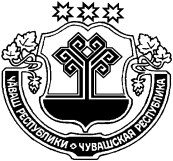 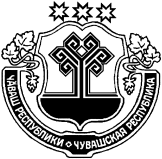 ЧУВАШСКАЯ  РЕСПУБЛИКАКРАСНОАРМЕЙСКИЙ РАЙОНУПИ ЯЛ ПОСЕЛЕНИЙĚНАДМИНИСТРАЦИЙĚ       ЙЫШĂНУ2020.08.27     76   №Упи салиАДМИНИСТРАЦИЯУБЕЕВСКОГОСЕЛЬСКОГО ПОСЕЛЕНИЯ             ПОСТАНОВЛЕНИЕ     27.08. 2020    №  76с. Убеево